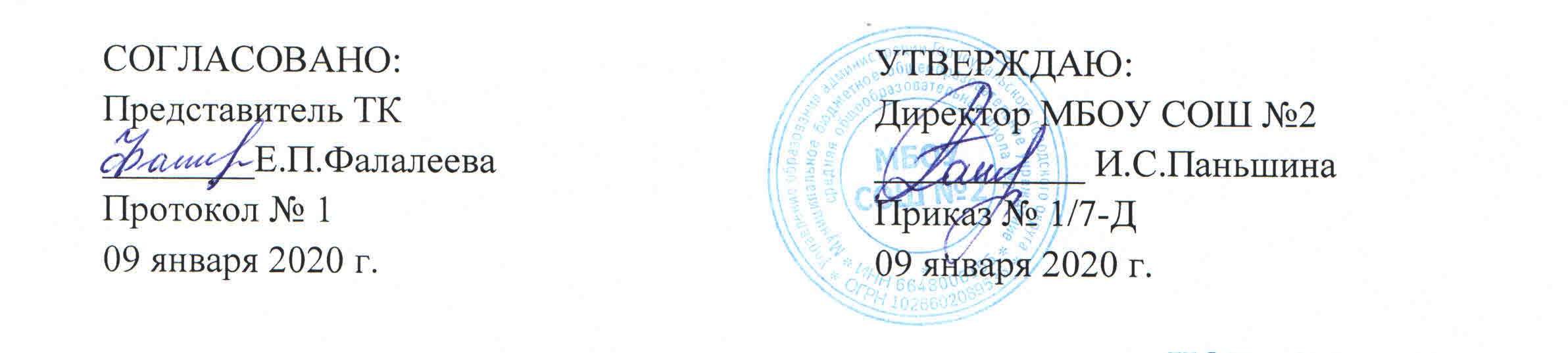 ИОТ – 050 - 2020ИНСТРУКЦИЯпо охране труда для рабочего по комплексному обслуживанию и ремонту зданий1. Общие требования охраны труда1.1. К самостоятельной работе рабочим по комплексному обслуживанию и ремонту зданий (далее - рабочий) допускаются лица в возрасте не моложе 18 лет, прошедшие соответствующую подготовку, инструктаж и проверку знаний по охране труда, медицинский осмотр и не имеющие противопоказаний по состоянию здоровья.1.2. Рабочий обязан соблюдать правила внутреннего трудового распорядка, установленные режимы труда и отдыха.1.3. При выполнении работ по комплексному обслуживанию и ремонту зданий возможно воздействие на работающего следующих опасных и вредных производственных факторов:- травмы при работе неисправным инструментом;- отравления при работе с красками и растворителями;- возникновение пожара при работе с легковоспламеняющимися и горючими жидкостями;- поражение электрическим током при работе неисправным переносным электроинструментом.1.4. При выполнении различных работ по комплексному ремонту и обслуживанию зданий рабочий обязан использовать соответствующую специальную одежду, специальную обувь и другие средства индивидуальной защиты.1.5. При работе рабочий должен соблюдать правила пожарной безопасности, знать места расположения первичных средств пожаротушения.1.6. При несчастном случае пострадавший или очевидец несчастного случая обязан немедленно сообщить администрации учреждения. При неисправности оборудования, приспособлений и инструмента прекратить работу и сообщить об этом администрации учреждения.1.7. В процессе работы соблюдать установленный порядок выполнения работы, правила ношения спецодежды и правила личной гигиены, содержать в чистоте рабочее место.1.8. Лица, допустившие невыполнение или нарушение инструкции по охране труда, привлекаются к дисциплинарной ответственности в соответствии с правилами внутреннего трудового распорядка и, при необходимости, подвергаются внеочередной проверке знаний норм и правил охраны труда.2. Требования охраны труда перед началом работы2.1.  Надеть спецодежду, соответствующую выполняемой работе.2.2. Подготовить к работе оборудование, приспособления и инструмент, проверить их исправность, заточку, убрать с рабочего места все лишнее.2.3. Перед выполнением покрасочных и других пожароопасных работ убедиться в наличии первичных средств пожаротушения.3. Требования охраны труда во время работы3.1. Работу выполнять только исправным, хорошо налаженным и заточенным инструментом.3.2.  Рабочий инструмент использовать только по назначению.3.3. Технологические операции (пиление, обтесывание, долбление, сверление, соединение деталей, строгание и др.) выполнять на верстаке в установленных местах, используя упоры, зажимы.3.4. Во избежание травмирования рук при запиливании материала ножовкой применять направитель для опоры полотна инструмента.3.5. При использовании в работе электроинструмента (электродрель, электрорубанок и др.) руководствоваться «Инструкцией по охране труда при работе с применением переносных электроинструментов».3.6. При работе на высоте (более 1,5 м) использовать прочные, прошедшие испытания лестницы и стремянки с резиновыми наконечниками на концах, устанавливать их надежно и устойчиво, не подкладывать под упоры посторонние предметы.3.7. При выполнении покрасочных работ работу выполнять в отсутствии детей в хорошо проветриваемом помещении.3.8. Поддерживать на рабочем месте чистоту и порядок, не захламлять рабочее место посторонними предметами и отходами.4. Требования охраны труда в аварийных ситуациях4.1. При возникновении пожара немедленно сообщить об этом администрации учреждения, в ближайшую пожарную часть и приступить к тушению очага возгорания с помощью первичных средств пожаротушения.4.2. При получении травмы оказать первую медицинскую помощь пострадавшему, сообщить об этом администрации учреждения, при необходимости отправить пострадавшего в ближайшее медицинское учреждение.4.3. При выходе из строя рабочего инструмента или его поломке, прекратить работу и сообщить об этом администрации учреждения.4.4. При поражении электрическим током немедленно отключить напряжение и в случае отсутствия у пострадавшего дыхания и пульса сделать ему искусственное дыхание или провести непрямой (закрытый) массаж сердца до восстановления дыхания и пульса и отправить пострадавшего в ближайшее лечебное учреждение.5. Требования охраны труда по окончании работы5.1. Привести в порядок рабочее место.5.2. Снять спецодежду, тщательно вымыть руки с мылом.5.3. Закрыть окна, форточки, фрамуги.5.4. Выключить все электроприборы, электроосвещение, закрыть помещение на замок.5.5. Обо всех недостатках, обнаруженных во время работы, сообщить администрации школы.С инструкцией по охране труда ознакомлен:«_____» __________ 20__г. 		_______________ 	/_______________		дата					подпись 				Фамилия И.О.«_____» __________ 20__г. 		_______________ 	/_______________		дата					подпись 				Фамилия И.О.«_____» __________ 20__г. 		_______________ 	/_______________		дата					подпись 				Фамилия И.О.«_____» __________ 20__г. 		_______________ 	/_______________		дата					подпись 				Фамилия И.О.«_____» __________ 20__г. 		_______________ 	/_______________		дата					подпись 				Фамилия И.О.«_____» __________ 20__г. 		_______________ 	/_______________		дата					подпись 				Фамилия И.О.«_____» __________ 20__г. 		_______________ 	/_______________дата					подпись 				Фамилия И.О.«_____» __________ 20__г. 		_______________ 	/_______________		дата					подпись 				Фамилия И.О.«_____» __________ 20__г. 		_______________ 	/_______________		дата					подпись 				Фамилия И.О.«_____» __________ 20__г. 		_______________ 	/_______________		дата					подпись 				Фамилия И.О.«_____» __________ 20__г. 		_______________ 	/_______________		дата					подпись 				Фамилия И.О.«_____» __________ 20__г. 		_______________ 	/_______________		дата					подпись 				Фамилия И.О.«_____» __________ 20__г. 		_______________ 	/_______________		дата					подпись 				Фамилия И.О.«_____» __________ 20__г. 		_______________ 	/_______________дата					подпись 				Фамилия И.О.«_____» __________ 20__г. 		_______________ 	/_______________		дата					подпись 				Фамилия И.О.